РОССИЙСКАЯ ФЕДЕРАЦИЯЯМАЛО-НЕНЕЦКИЙ АВТОНОМНЫЙ ОКРУГМУНИЦИПАЛЬНОЕ ОБРАЗОВАНИЕ ГОРОД НОЯБРЬСКУПРАВЛЕНИЕ ПО ДЕЛАМ СЕМЬИ И МОЛОДЕЖИМуниципальное бюджетное учреждение «Центр гражданского и патриотического воспитания детей и молодежи «Кадет»К.А.МаксимоваКАК ОРГАНИЗОВАТЬ ОБЪЕДИНЕНИЕКЛУБ МОЛОДОЙ СЕМЬИ(Методические рекомендациив помощь специалисту по работе с молодежью)г.Ноябрьск2013г.Методические рекомендации по организации Клуба молодой семьи на базе патриотического центраВведение…Патриотика является одним из ведущих направлений деятельности центров по работе с детьми, подростками и молодежью. Наши дети - это будущее России, наследники великой культуры, многовековых традиций наших предков. Именно детям предстоит продолжать и приумножать богатое духовное и культурное наследие народа. Нам хотелось бы видеть наших детей здоровыми, активными, целеустремленными, настоящими патриотами, гражданами своей страны, так как укрепление государственности невозможно без патриотической идеи, любви и почитания своих корней, традиций, без системы патриотического воспитания. Поэтому в воспитании детей важнейшее место должно занимать нравственное и патриотическое начала. Судьба страны и ее завтрашний день во многом зависят от того, какие качества мы сможем воспитать в тех, кому сегодня нет восемнадцати, а также от того, в каких семьях живут наши будущие патриоты.Патриотизм, согласно определению - (греч. πατριώτης — соотечественник, πατρίς — отечество) — нравственный и политический принцип, социальное чувство, содержанием которого является любовь к Отечеству и готовность подчинить его интересам свои частные интересы. Патриотизм предполагает гордость достижениями и культурой своей Родины, желание сохранять её характер и культурные особенности и идентификация себя с другими членами народа, стремление защищать интересы Родины и своего народа. Исторический источник патриотизма — веками и тысячелетиями закреплённое существование обособленных государств, формирующее привязанность к родной земле, языку, традициям. В условиях образования наций и образования национальных государств патриотизм становится составной частью общественного сознания, отражающего общенациональные моменты в его развитии.Приписывая другим лицам патриотические чувства, а некоторым событиям патриотическую окраску, оценивающее лицо тем самым чаще всего даёт положительную характеристику.Патриотизм — особое эмоциональное переживание своей принадлежности к стране и своему гражданству, языку, традициям. Представления о патриотизме связываются с трепетным отношением к Родине, но представление о сущности патриотизма у разных людей разное. По этой причине одни люди считают себя патриотами, а другие себя таковыми не считают. Организация работы по патриотическому воспитанию долгий и кропотливый процесс, предполагающий систематическую работу со всеми возрастными группами воспитанников. Давно утвержденный постулат о том, что семья – это первая важная ячейка общества. Патриотическое воспитание, любовь к духовным основам нашей жизни должно начинаться в семье. Ведь именно семья на сегодняшний день является  основой духовности, нравственности и патриотизма. За XX век, и особенно за два последних десятилетия, институт семьи потерял жизнестойкость и способность к восходящему развитию. Женщина перестала чувствовать свою главную роль. Мужчина – свою ответственность перед женой и детьми. Среди основных причин всё более усиливающегося и обостряющегося кризиса в семье не только социальные и экономические потрясения, на которые был так богат минувший век, но и то, что современные молодые люди растеряли те качества души, которые всегда были свойственны русскому человеку: жертвенность и любовь к Родине.Увеличение числа проблем в семьях во время кризисных периодов общественного развития иллюстрирует зависимость семьи от социально-экономических и политических процессов, происходящих в обществе, путем изменения в системе семейных отношений. Результатом такой ситуации могут стать социальные и экономические последствия в виде стабильного роста числа разводов в первые пять лет после заключения брака, рост числа неполных молодых семей. И порой семьи уже не могут справиться собственными силами. Таким образом, возникает необходимость создания реальной помощи и поддержки. С целью реализации Концепции государственной политики в отношении молодой семьи, утвержденной Министром образования и науки Российской Федерации муниципальное бюджетное учреждение «Центр гражданского и патриотического воспитания детей и молодежи «Кадет»  разработало методические рекомендации по организационной деятельности Клуба молодой семьи.Общие положенияНастоящие Методические рекомендации разработаны в целях оказания практической помощи по организации деятельности Клуба молодой семьи.1.2. В решении вопросов организации деятельности Клуба можно руководствоваться положением о клубе молодой семьи (Приложение1).1.3. В соответствии с законодательством, а именно Законом «О государственной молодежной политике» в Методических рекомендациях Молодая семья определяется, как семья в первые три года после заключения брака (в случае рождения детей – без ограничения продолжительности брака) при условии, что супруги или один из них не достигли 35-летнего возраста, а также неполная семья с детьми, в которых мать или отец не достигли 35-летнего возраста.1.4.  Под клубом понимается общественное объединение молодых семей, образованное на общности или близости интересов. Привлечение в деятельность объединения возможно, в том числе и посредством размещения информации в средствах массовой информации, образовательных учреждениях, учреждениях культуры, физической культуры и спорта, социального обслуживания, социальной защиты населения.1.5. Клуб может быть организован в муниципальных бюджетных учреждениях, подведомственных УДСМ Администрации города Ноябрьска.1.6. Функции по организации деятельности клуба могут осуществлять государственные и муниципальные учреждения образования, культуры, физической культуры спорта, социального обслуживания, социальной защиты населения, инициативные группы молодых граждан, молодежные общественные организации, зарегистрированных на территории города Ноябрьска.
      2. Цели и задачи деятельности клуба
2.1. Основные цели, задачи, приоритетные направления и основное содержание деятельности Клуба определяются положением о клубе молодой семьи
2.2. Клуб может осуществлять деятельность в следующих целях:-оказание консультативной помощи молодым семьям;-оказание информационно-методической помощи молодым семьям;-оказание психологической помощи молодым семьям;-оказание социальной помощи молодым семьям;-оказание правовой помощи молодым семьям;-воспитание гражданственности и привитие чувства патриотизма;-пропаганда здорового образа жизни среди молодых семей;-повышение социального уровня жизни молодых семей и защита интересов молодых семей;-раскрытие творческого потенциала молодых семей.2.3. Клуб может осуществлять свою деятельность в целях реализации следующих задач:-Привлечение внимания к проблемам молодых семей;-Укрепление института молодых семей и популяризация семейных ценностей и традиций;-Развитие системы информационно-консультационного обеспечения молодых семей.Приоритетные направления и основное содержание деятельности Клуба молодой семьи:- информационное (выпуск буклетов, сборников, информационных листовок по деятельности Клубов, привлечение внимания органов власти и общественности, СМИ к проблемам  молодых семей);- психологическое (оказание психологической помощи молодым семьям, оказавшимся в трудной жизненной ситуации. Консультации психологов, педагогов, медиков, представителей социальной защиты населения. Проведение тренингов, семинаров, круглых столов, практикумов, бесед);- юридическая поддержка молодой семьи (проведение юридических консультаций по различным правовым вопросам, возникающим у молодых семей, при наличии в центре данного специалиста);- пропаганда семьи как социального института (возрождение и поддержка традиций позитивного отношения к молодой семье, ребенку, родительству. Работа с учащейся и рабочей молодежью, студентами с целью пропаганды семьи как общественно полезного института. Привлечение молодых семей к активному участию в общественной жизни в муниципальных образованиях. Проведение конкурсов, фестивалей, участие в акциях.);- организация и проведение культурно-досуговых мероприятий, направленных на сохранение традиций и ценностей, пропаганды здорового образа жизни молодой семьи. (Проведение конкурсов, фестивалей, творческих встреч, вечеров, выездов, пикников, походов, семейных спортивных соревнований, семейных театров и т.д.)Структура организационных мероприятий по подготовке формирования клуба молодой семьиРазработка программы объединения Клуб молодой семьи на базе патриотического клуба (Приложение 2)Приложение 1ПОЛОЖЕНИЕо «Клубе молодой семьи» на базе МБУ ЦГиПВДиМ «Кадет»1.Общие положения1. Клуб молодой семьи (далее Клуб) создается с целью повышения престижа и роли семьи в обществе, оказания помощи молодым семьям в сохранении и укреплении семейных ценностей, создания условий для повышения и реализации духовного, социально-психологического, творческого потенциала молодых семей, объединения молодых семей для взаимной поддержки.2. Клуб осуществляет свою деятельность в соответствии с планом мероприятий по реализации молодежной политики на территории города, Уставом МБУ ЦГиПВДиМ «Кадет» и настоящим Положением.3. Учредителем Клуба является МБУ ЦГиПВДиМ «Кадет».4. Деятельность Клуба осуществляется на базе МБУ ЦГиПВДиМ «Кадет», основывается на принципах добровольности, гуманности, равноправия, коллегиальности и гласности.2. Основные цели и задачи Клуба1. Цели и задачи Клуба:повышение роли молодой семьи в демографических процессах российского общества, поддержка материнства, отцовства и детства;пропаганда среди молодежи семейного образа жизни, воспитания через семью у подрастающего поколения культурных и нравственных ценностей, чувства гражданственности и патриотизма;утверждение в обществе статуса социально благополучной молодой семьи;обмен жизненным опытом между молодыми семьями, оказание необходимой информационной поддержки в их жизнедеятельности;поддержка творческой инициативы молодых людей, вступивших или готовящихся к вступлению в брак;поддержка создания и функционирования общественных объединений и организаций, целью которых являются достижение благополучия в семье, успешная семейная социализация, повышение эффективности функций, выполняемых семьей;организация досуга и творческого самовыражения молодых семей;сохранение и укрепление здоровья в семье.2. Для достижения поставленных целей и задач Клуб организует и проводит:беседы и консультации с юристами, врачами, психологами и другими специалистами по вопросам жизнедеятельности молодой семьи и развития личности;обучающие семинары, тренинги, клубные встречи;досуговые мероприятия, конкурсы и т.п.3. Организация деятельности Клуба1.   Заседания Клуба проводятся 1-2 раза в месяц, за исключением периода летних отпусков.2. Руководство Клубом осуществляет Совет Клуба, избранный на общем собрании постоянных членов Клуба, во главе с председателем Клуба.3. Совет Клуба планирует работу Клуба, организует мероприятия, осуществляет иную деятельность, не противоречащую настоящему Положению.4. Организационные собрания Совета Клуба проводятся по необходимости, но не реже одного раза в месяц. Решения Совета Клуба принимаются простым большинством голосов всех членов Совета Клуба.5. Совет Клуба избирается и переизбирается большинством голосов всех членов Клуба. Решение о перевыборах принимает Совет Клуба. Перевыборы также могут быть назначены по инициативе членов Клуба, если за перевыборы проголосовало более двух третий членов Клуба.6. На заседаниях Клуба, а также на заседаниях Совета Клуба недопустимо употребление спиртных напитков и пребывание в нетрезвом состоянии.4. Членство в КлубеЧленами Клуба могут быть молодые семьи (возраст одного из супругов не старше 35 лет), имеющие или не имеющие детей, проживающие в г. Ноябрьске.Члены Клуба имеют право:участвовать в проводимых мероприятиях;избирать и быть избранным в Совет Клуба;вносить предложения, проекты, заявления и получать ответы по существу вопроса;получать информацию о работе Совета Клуба.Члены Клуба обязаны:соблюдать Положение о Клубе;уважать права и законные интересы других членов Клуба.5. Порядок внесения изменений и дополнений в Положение о Клубе1. Предложения по внесению изменений и дополнений в настоящее Положение рассматриваются, утверждаются или отклоняются на организационном собрании Совета Клуба при согласовании с учредителем Клуба. Право голоса имеют только члены Совета Клуба.2. Учредитель Клуба в лице директора МБУ ЦГиПВДиМ «Кадет»  имеет право на внесение изменений в настоящее Положение без согласования с Советом Клуба.6. Прекращение деятельности Клуба1. Деятельность Клуба прекращается по решению Совета Клуба при согласовании с директором МБУ ЦГиПВДиМ «Кадет».Приложение 2РОССИЙСКАЯ ФЕДЕРАЦИЯЯМАЛО-НЕНЕЦКИЙ АВТОНОМНЫЙ ОКРУГМУНИЦИПАЛЬНОЕ ОБРАЗОВАНИЕ ГОРОД НОЯБРЬСКУПРАВЛЕНИЕ ПО ДЕЛАМ СЕМЬИ И МОЛОДЕЖИМуниципальное бюджетное учреждение «Центр гражданского и патриотического воспитания детей и молодежи «Кадет» 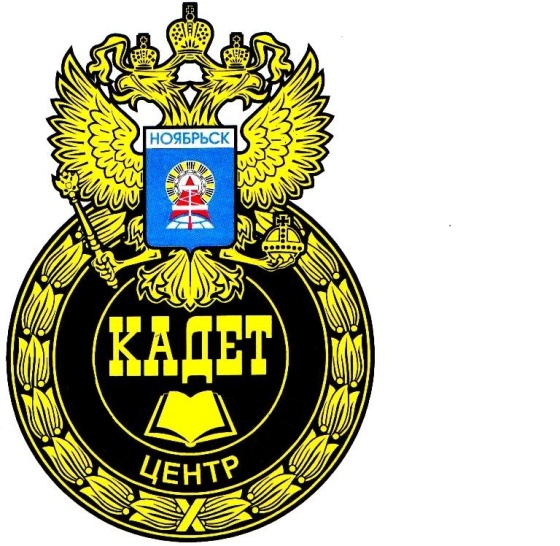      УТВЕРЖДАЮ	Директор МБУ ЦГиПВДиМ«Кадет»____________Ю.А.Рогалев«___»______________20 ___г.РАЗВИВАЮЩАЯ ПРОГРАММАНаправление	Подготовка молодежи к вступлению                         в брак и работа с молодой семьей			____________________________________________________________________Объединение 		«Будем вместе»			____________________________________________________________________Возраст воспитанников		молодежь с 18 до 35 лет			___________________________________________Срок реализации				1 год			____________________________________________________________________г.Ноябрьск, 2012г.Развивающая  программа рассмотрена на заседании методического совета МБУ ЦГиПВДиМ «Кадет»Протокол №__от __ __________ 2012г.Председатель МС 		____________		В.И.Маркова						(подпись)			(ФИО)Развивающую программу разработал:специалист по работе с молодежью Максимова ___________________Ксения Андреевна______________________________________________________УТВЕРЖДЕНОПредседатель НМС 	____________		О.Ю.Межина(подпись)			(ФИО)«__» ____________ 2012г.Развивающая  программа рассмотрена на заседании методического совета МБУ ЦГиПВДиМ «Кадет»Протокол №__от __ __________ 2012г.Председатель МС 		____________		В.И.Маркова						(подпись)			(ФИО)Развивающую программу разработал:специалист по работе с молодежью Максимова ___________________Ксения Андреевна______________________________________________________СОГЛАСОВАНОПредседатель НМС 	____________		О.Ю.Межина(подпись)			(ФИО)«__» ____________ 2012г.ПАСПОРТПОЯСНИТЕЛЬНАЯ ЗАПИСКАНаправленность программыВ современном ритме жизни у людей не остается времени на любимых, на воспитание детей, на создание семейного очага. Тем самым с каждым днем, с каждым новым поколением утрачиваются ценности семьи, снижается авторитет старшего поколения, забываются семейные традиции, обычаи, обряды. А между тем, семейные традиции – это одно из оптимальных решений, способствующих укреплению брака. Оглянувшись на опыт прошлых поколений, можно увидеть большие дружные семьи, где люди вместе работают, отдыхают, обедают за одним столом, отмечают праздники, уважают друг друга и чтят старших. В то время было много традиций и не было тех проблем, которые гнетут современные семьи сегодня. Возраст участников клуба не имеет четких границ, в этом заключается огромная ценность деятельности клуба «Мы». В рамках направления формирования мировоззренческих установок осуществляется пропаганда и поддержка ценностей семейного образа жизни, содействие сплочению семьи, возрождение, сохранение и развитие культурного наследия и семейных традиций, укрепление связей поколений, возрождение родословной культуры семьи, содействие развитию творческого и культурного потенциала семьи и ее вовлечение в активную социокультурную.Актуальность программыСемья – неотъемлемая ячейка общества, и невозможно уменьшить ее значение. Ни одна нация, ни одно цивилизованное общество не обходились без семьи. Обозримое будущее общества так же не мыслиться без семьи. Для каждного человека семья – начало-начал. Понятие счастья почти каждый человек связывает, прежде всего, с семьей: счастлив тот, кто счастлив в своем доме.Изменение роли семьи связано с формированием новой модели семейно-брачных отношений и демографического поведения молодежи. На уровень рождаемости и состояние брачно-семейных отношений оказывает влияние распространение в молодежной среде особого типа демографического поведения, преобладающими ценностно-целевыми установками которого являются предпочтение бездетной или однодетной семьи, снижение брачности, высокий уровень одобрения альтернативных традиционной форм семейно-брачных взаимоотношений (незарегистрированный брак, свободные отношения, гомосексуальные семьи и т.п.).Молодые семьи составляют около 17 % от общего числа российских семей. Молодожены испытывают множество проблем, характерных для семьи в целом. В то же время потребность в социальной поддержке особенно велика именно у молодых семей, поскольку многие испытывают серьезные социально-бытовые, жилищные и личностные проблемы. Полноценная реализация репродуктивных установок молодежи также во многом зависит сегодня от своевременной материальной и нравственной поддержки государства, общества и старшего поколения. Идея создания клуба молодой семьи «Мы»  заключается в том, чтобы объединить интересы всех членов семьи хоть на какой-то короткий промежуток времени в играх, активном отдыхе, общении. Общение подразумевает то, что у людей есть общее. И вот на  этом «общем» нужно концентрировать внимание. А затем следует обмен эмоциями, мыслями, наблюдениями – и это тоже то «общее», что удерживает наше внимание друг к другу.Данная программа имеет конкретную цель – объединить родителей, детей, бабушек и дедушек для проведения совместного досуга, что способствует не только укреплению физического здоровья через спорт, но и укреплению здоровых отношений в семье.Семейный клуб позволит родителям быть вместе и не разделяться в спорах, кому оставаться с детьми-малышами дома, если есть возможность сходить куда-то со старшими.Состояние семьи – это показатель не только настоящего состояния общества, но и его будущего. Клуб молодой семьи «Мы» был создан с целью повышения престижа семьи, оказание помощи в сохранении и укреплении семейных ценностей, создание условий для повышения и реализации духовного, социально-психологического творческого потенциала молодых семей, объединения молодых семей для взаимной поддержки.Данная программа позволит создать условия для развития и полноценной деятельности  поддержки молодой семьи, пополнить материальную базу Клуба, привлечь внимание общественности к деятельности Клуба, расширить направления деятельности Клуба.Количество участников программы, география участников, сроки проведенияК участию в программе допускаются семьи, имеющие или не имеющие детей, проживающие в г. Ноябрьске.Цели и задачи программыЦели программы:- пропаганда семьи как социального института (возрождение и поддержка традиций позитивного отношения к семье, ребенку, родительству, здоровому образу жизни).Задачи программы:- повышение социального уровня жизни семей и защита их интересов;- раскрытие творческого потенциала семьи;- информационная: (выпуск буклетов, информационных листовок по деятельности Клуба, привлечение внимания органов власти и общественности, СМИ к проблемам семей);- организация и проведение культурно-досуговых мероприятий, направленных на сохранение традиций и ценностей, пропаганды здорового образа семьи.Основное содержание, этапы и сроки реализации программы Реализация данной программы будет осуществляться в течение 1 года.1 этап - организационно-подготовительный:- изучение нормативной базы федерального, областного уровней в сфере семейной политики;- изучение технологий помощи и поддержки семье;- создание базы развивающих игр и пособий, спортинвентаря;- сбор информации для издания справочного буклета в помощь молодым семьям по вопросам воспитания детей, с адресами и телефонами служб и организаций, оказывающих данную помощь.2 этап - основной:- выполнение работы согласно основному содержанию данной программы;- участие семей в городских фестивалях, акциях и ярмарках. 3 этап - итоговый:- диагностика удовлетворенности участников программы;- анализ результатов программы;- презентация сборника;- распространение опыта работы с молодыми семьями.Календарный план реализации программыТематический план программыОсновное содержание программыДень семейного общенияСоставление и проведение анкетного опроса для определения отношения семей-участников к ценностям семейной жизни. Беседы с психологом, юристом, медицинским работником.Физиологические особенности детей дошкольного и младшего школьного возрастаОсобенности сердечнососудистой системы. Анатомо-физиологические особенности детей: особенности костно-мышечной системы, дыхательной системы, пищеварительные особенности, физические и психомоторные особенности детей.«Ловкий. Сильный. Смелый» Прыжки на скакалке. Бросание мяча в сетку. Гимнастические упражнения. Прыжки на батуте.«Красота. Грация»Хулахуп. Прыжки на скакалке. Шейпинг. Гимнастические упражнения. Упражнение на диске «Здоровье». Настольный теннис.«Мужество. Сила»Занятия в тренажерном зале. Волейбол. Баскетбол. Тренировки по дзюдо. Настольный теннис.«Самый  сильный папа»Соревнования. Перетягивание каната. Дартс. Стрельба из пневматической винтовки. Жим штанги. Поднятие гирь. Эстафета. Прыжки в мешках.«Самая быстрая мама»Соревнования. Эстафета. Дартс. Стрельба из пневматической винтовки. Прыжки на скакалке. Упражнения с хулахупом. Прыжки в мешках.«Самый ловкий Я»Соревнования. Эстафета. Дартс. «Попрыгунчики» (прохождение трассы на большом мяче).  Отгадывание загадок.«Вместе встретим Новый год»Написание сценария. Новогодняя программа (загадки, шарады, конкурсы).«Георгиевская ленточка»Вручение Георгиевской ленточки по месту работы.9 мая – День ПобедыВозложение цветов к вечному огню. Поздравление ветеранов.22 июня - День памяти и скорбиВозложение цветов к вечному огню.«Папа, мама, я – спортивная семья!»Итоговые соревнования.  Перетягивание каната. Дартс. Стрельба из пневматической винтовки. Поднятие гирь. Эстафета. Прыжки в мешках. Упражнения с хулахупом. «Попрыгунчики» (прохождение трассы на большом мяче).  Отгадывание загадок. Подведение итогов.Поход выходного дняВыход семей в лес, на реку. Собирание грибов, ягод, рыбалка.  «Хороша уха» (соревнование для  мам), «Удачливый рыбак» (соревнование для пап), «Грибной тропой», «Ягодная поляна».Кадровое обеспечение программы Для успешной реализации программы необходим следующий кадровый состав:- руководитель клуба – 1 человек;- молодые семьи имеющие или не имеющие детей – 25 человек.Всего необходимо для успешной реализации программы 26 человек вышеуказанного кадрового состава.Схема управления программойПредполагаемый конечный результат1. Осознание участниками важности изучения и сохранения семейных ценностей и традиций.2.  Знание участников об организации здоровьесберегающего семейного досуга. 3. Приобретение молодыми супругами знаний, навыков, необходимых в воспитании детей, в осознании преимущества здорового образа жизни.Механизм реализации программы1. Изучение особенностей каждой семьи и установление контактов с молодыми семьями, проведение анализа потребностей, жизненных принципов, компетентности, культуры (анкетирование, беседа, тестирование, опрос). 2. Осуществление педагогического просвещения родителей по вопросам физического и нравственного воспитания ребенка, вовлечение родителей в совместную двигательную деятельность с детьми, пропаганда опыта физического воспитания ребенка в семье (организация консультаций, тематических родительских собраний, освещение вопросов здорового образа жизни на страничках сайта учреждения).3. Привлечение родителей к совместной физкультурно-оздоровительной и досуговой  деятельности и повышение их компетентности в воспитании здоровой и всесторонне  развитой личности (участие в спортивных и досуговых мероприятиях, участие детей и родителей в городских конкурсах и соревнованиях, освещение опыта молодых семей посещающих клуб в средствах массовой информации).Механизм оценки результатов программыВ процессе реализации программы подведение итогов будет проводиться ежегодно.Материально-техническая базаАудитории:- кабинет медико-санитарной подготовки.Спортивная база:- игровой спортивный зал;- тир;- спортивная площадка ЦГиПВДиМ «Кадет».Наименование программыПрограмма развития клуба молодой семьи «Мы» на базе МБУ ЦГиПВДиМ  «Кадет» г.НоябрьскЦель  программы-пропаганда семьи как социального института (возрождение и поддержка традиций позитивного отношения к семье, ребенку, родительству, здоровому образу жизни).Задачи программы- повышение социального уровня жизни семей и защита их интересов;- раскрытие творческого потенциала семьи;- информационная: (выпуск буклетов, информационных листовок по деятельности Клуба, привлечение внимания органов власти и общественности, СМИ к проблемам семей);- организация и проведение культурно-досуговых мероприятий, направленных на сохранение традиций и ценностей, пропаганды здорового образа семьи.Краткое содержание программы   В современном ритме жизни у людей не остается времени на любимых, на воспитание детей, на создание семейного очага. Тем самым с каждым днем, с каждым новым поколением утрачиваются ценности семьи, снижается авторитет старшего поколения, забываются семейные традиции, обычаи, обряды. А между тем, семейные традиции – это одно из оптимальных решений, способствующих укреплению брака. Оглянувшись на опыт прошлых поколений, можно увидеть большие дружные семьи, где люди вместе работают, отдыхают, обедают за одним столом, отмечают праздники, уважают друг друга и чтят старших. В то время было много традиций и не было тех проблем, которые гнетут современные семьи сегодня.    Возраст участников клуба не имеет четких границ, в этом заключается огромная ценность деятельности клуба «Мы». В рамках направления формирования мировоззренческих установок осуществляется пропаганда и поддержка ценностей семейного образа жизни, содействие сплочению семьи, возрождение, сохранение и развитие культурного наследия и семейных традиций, укрепление связей поколений, возрождение родословной культуры семьи, содействие развитию творческого и культурного потенциала семьи и ее вовлечение в активную социокультурную.Ожидаемый результат1.Осознание участниками важности изучения и сохранения семейных ценностей и традиций.2.Знание участников об организации здоровьесберегающего семейного досуга. 3.Приобретение молодыми супругами знаний, навыков, необходимых в воспитании детей, в осознании преимущества здорового образа жизни.Разработчик (и)Специалист по работе с молодежью – К.А.МаксимоваПочтовый адрес629806 ЯНАО, г. Ноябрьск, пр.Мира д.45  ДЮЦ «Кадет»Телефон, факсТел/факс 8 (3496) 31-57-34, тел. 8(3496) 42-45-71Сроки реализацииПрограмма рассчитана на 1 годСрокипроведенияНаименование мероприятияСодержание мероприятияОтветственный1 этап – организационно-подготовительный1 этап – организационно-подготовительный1 этап – организационно-подготовительный1 этап – организационно-подготовительныйСентябрь-октябрьРазработка концепции программыОпределение актуальности программы, определение проблемы, на решение которой направлена программа, описание целевой аудитории, постановка целей и задач, определение системы мероприятий, структуры управления программой и методов контроля за ее реализацией, оценка эффективности.Сентябрь-октябрьСоставление плана реализации программыУстановление перечня и порядка мероприятий по реализации программы с обязательным указанием дат проведения и ответственных за их реализацию.Сентябрь-октябрьКомплектование рабочей группы программыПроведение переговоров с необходимыми специалистами о возможности их участия в данных мероприятияхСентябрь-октябрьИнформационная компания Информирование о программе посредством выпуска буклетов, информационных листовок по деятельности Клуба, привлечение внимания органов власти и общественности, СМИ к проблемам семей.Сентябрь-октябрьОрганизация набора участников программыПрием заявок от желающих участвовать в программе. Проведение  инструктивных собраний о программе мероприятий и подготовке презентаций тематических фотографий участников, отражающих особенности семейных традиций.Сентябрь-октябрьАнкетированиеСоставление и проведение анкетного опроса для определения отношения семей-участников к ценностям семейной жизни.2 этап - основнойтап - -частников к ценностям семейной жизни.отношени\графий участниковльности Клуба, привлечение внимания органов власти и общ2 этап - основнойтап - -частников к ценностям семейной жизни.отношени\графий участниковльности Клуба, привлечение внимания органов власти и общ2 этап - основнойтап - -частников к ценностям семейной жизни.отношени\графий участниковльности Клуба, привлечение внимания органов власти и общ2 этап - основнойтап - -частников к ценностям семейной жизни.отношени\графий участниковльности Клуба, привлечение внимания органов власти и общНоябрь-июльРеализация мероприятий программы- работа с членами Клуба с целью пропаганды семьи как общественно-полезного  института;- привлечение семей к активному участию в общественной жизни в муниципальных образованиях;- проведение конкурсов, фестивалей, участие в акциях;- проведение творческих встреч, вечеров, выездов, пикников, походов, семейных спортивных соревнований, семейных театров и т.д.3 этап - итоговый3 этап - итоговый3 этап - итоговый3 этап - итоговыйАвгустСоставление отчета, фото и видеоряда о реализации программы - диагностика удовлетворенности участников программы;- анализ результатов программы;- презентация сборника;- распространение опыта работы с молодыми семьями.Корректировка плана работыАнализ полученной информации в ходе проведенных мероприятий, при необходимости доработка плана программы. Прогнозирование будущего программы, формулировка возможных предложений по коррекции программы.Планирование дальнейшего развития программыОсвещение результатов программы в СМИ. Определение перспектив дальнейшего развития программы. Создание интернет-сайта на котором будет размещена информация о реализации программы.№ п/пНаименованиеКол-во занятийвид1День семейного общения4консультации, беседы2Физиологические особенности детей дошкольного и младшего школьного возраста2лекция3«Ловкий. Сильный. Смелый»8упражнения с детьми4 «Красота. Грация»8комплекс упражнений для женщин5 «Мужество. Сила»8комплекс упражнений для мужчин6«Самый  сильный папа»3соревнования7«Самая быстрая мама»3соревнования8«Самый ловкий Я»1соревнования9«Вместе встретим Новый год»110Георгиевская ленточка1акция119 мая – День Победы 1возложение цветов1222 июня - День памяти и скорби1возложение цветов13«Папа, мама, я – спортивная семья!»2соревнования, подведение итогов14Поход выходного дня (охота, рыбалка, собирание грибов, ягод)9Ожидаемый результатМеханизм оценкиОсознание участниками важности изучения и сохранения семейных ценностей и традицийИнтервьюАнкетированиеАнализ продуктов творческой деятельностиЗнание участников об организации здоровьесберегающего семейного досугаИнтервьюПонимание всеми участниками необходимости изучения родословной культуры семьиЭкспертная оценкаПередача старшим поколением накопленного жизненного опыта построения семьиНаблюдение